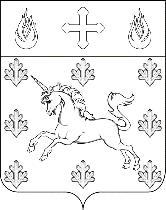 АДМИНИСТРАЦИЯПОСЕЛЕНИЯ СОСЕНСКОЕПОСТАНОВЛЕНИЕ_____16.10.2020_____№_____01-09-78/20_____О внесении изменений в Постановление администрации поселения Сосенское от 16.09.2016 № 01-09-65/6В соответствии с Федеральным законом от 06.10.2003 № 131-ФЗ «Об общих принципах организации местного самоуправления в Российской Федерации»,  Постановлением администрации поселения Сосенское от 30.03.2020 № 01-09-21/20                 «Об утверждении Порядка разработки, реализации и оценки эффективности муниципальных программ поселения Сосенское», в целях создания благоприятной обстановки для населения,  воздания уважения гражданам старшего поколения, проявления внимания к ветеранам Великой Отечественной войны 1941-1945 гг., повышения уровня жизненной активности  населения и социальной вовлеченности в жизнь поселения Сосенское ПОСТАНОВЛЯЮ:1. Внести изменения в Постановление администрации поселения Сосенское                        от 16.09.2016 № 01-09-65/6 «Об утверждении муниципальной программы «Социальная поддержка населения, ветеранов и граждан старшего поколения поселения Сосенское»:1.1. Приложение к Постановлению изложить в редакции согласно приложению, к данному Постановлению.2. Опубликовать данное Постановление в газете «Сосенские вести» и                 разместить на официальном сайте органов местного самоуправления в информационно-телекоммуникационной сети «Интернет».3. Данное Постановление вступает в силу со дня его официального опубликования.4. Контроль за выполнением данного постановления возложить на заместителя главы администрации поселения Сосенское Калиманову Я.А.Глава администрации поселения Сосенское                                                 Т.Ю. Тараканова				Приложениек Постановлению администрациипоселения Сосенскоеот 16.10.2020 № 01-09-78/20Муниципальная программа   «Социальная поддержка населения, ветеранов и граждан старшего поколения поселения Сосенское»Город Москва2016Паспорт муниципальной программы«Социальная поддержка населения, ветеранов и граждан старшего поколения поселения Сосенское» Технико-экономическое обоснования муниципальной программыОсновные направления социальной политики поселения Сосенское определены с учетом выполнения адресной социальной помощи и дополнительных мер социальной поддержки и социальной помощи для отдельных категорий граждан за счет средств бюджета поселения.Меры социальной поддержки и социальной помощи за счет средств  поселения дополняют меры, не предусмотренные федеральным и городским законодательствам, и предназначены для граждан, имеющих место жительства, согласно постоянной регистрации на территории  поселения Сосенское. 	В настоящее время в Российской Федерации установилась тенденция развития системы социальной поддержки населения и создания социальных программ различных уровней (федерального, регионального, муниципального), направленных на смягчение социальной напряженности, решение наиболее острых проблем социально не защищенных категорий населения. Одной из стратегических целей социальной политики остается конкретизация адресной социальной помощи, сосредоточение ресурсов на поддержку самым нуждающимся. Продолжается рост тарифов на услуги ЖКХ и рост цен на отдельные продукты питания и лекарства.Уровень доходов пенсионеров, несмотря на повышение размера пенсии, остается  достаточно невысоким в связи с подорожанием лекарственных препаратов, продуктов питания,  стоимостью коммунальных услуг. Анализ обращений граждан показывает, что большая часть населения обращается за помощью в крайне трудной жизненной ситуации, возникшей вследствие инвалидности, внезапной или длительной болезни, преклонного возраста, сиротства, отсутствия постоянной работы, непредвиденных и иных обстоятельств. Положение тех, кто живет, главным образом на пенсию, крайне тяжелое. В этих условиях одним из важных направлений в работе администрации  поселения Сосенское является социальная поддержка наиболее нуждающихся категорий населения. Реализация мероприятий Программы помогает  гражданам в решении конкретных проблем с учетом специфики их положения, а также других обстоятельств в части дополнительных мер адресной социальной поддержки и социальной помощи для отдельных категорий граждан.Предусмотренные мероприятия муниципальной программы позволят:- поддержать уровень материальной обеспеченности и социальной защищенности  граждан, оказавшихся в сложной жизненной ситуации, которую они не могут преодолеть самостоятельно.- продолжить работу по предоставлению адресной социальной помощи гражданам, имеющим ограниченные возможности для обеспечения своей жизнедеятельности и нуждающимся в социальной поддержке;- предоставить социальную помощь конкретным нуждающимся лицам с учетом их индивидуальных особенностей;- полнее использовать преимущества системного подхода к решению проблем граждан, находящихся в социально уязвимом положении;- поддержать людей старшего поколения в решении проблем, реализации собственных возможностей по преодолению сложных жизненных ситуаций, удовлетворить их потребности в организации досуга;- оказывать материальную помощь ветеранам ВОВ;2. Цели и задачи муниципальной программыСоздание и реализация на уровне поселения дополнительных мер адресной социальной поддержки, для граждан, оказавшихся в сложной жизненной ситуации, основе индивидуального подхода к решению сложившихся у граждан проблем, организация культурно-массовых, досуговых, и традиционных для поселения мероприятий для детей, ветеранов, инвалидов и граждан старшего поколения. Повышение уровня жизненной активности  населения и социальной вовлеченности в жизнь поселения и как следствие,  снижение социальной напряженности в поселении.3. Финансирование муниципальной программыФинансирование муниципальной программы осуществляется за счет средств бюджета поселения Сосенское в городе Москве в объемах, установленных решением совета депутатов поселения Сосенское о бюджете поселения Сосенское в городе Москве на текущий финансовый год и плановый период, бюджета города Москвы и за счет средств иных, привлекаемых для реализации муниципальной программы источников (Приложение 1 к муниципальной программе).4. Мероприятия, направленные на реализацию муниципальной программыДостижения запланированных конечных результатов муниципальной программы осуществляется в соответствии с ежегодно утверждаемом перечнем мероприятий муниципальной программы на соответствующий календарный год (Приложения 2.1, 2.2, 2.3 к муниципальной программе).5. Ожидаемые результаты от реализации муниципальной программыЭффективная работа по выполнению муниципальной программы позволит поддержать  достойный уровень населения, препятствовать его дальнейшему снижению, способствовать социальной адаптации, реабилитации отдельных категорий граждан, находящихся в трудной жизненной ситуации, создать условия для активной деятельности отдельных категорий граждан,  оказать позитивное влияние  на социальную ситуацию в поселении, оздоровить духовный климат,  укрепить традиции уважения и признательности к ветеранам, пожилым людям.  В целом выполнение мероприятий муниципальной программы  повысит авторитет и укрепит уровень доверия к органам местной власти и Российскому государству.6. Отчетность и контроль за исполнением муниципальной программыКонтроль за реализацией муниципальной программы осуществляет координатор.С целью контроля за реализацией муниципальной программы ответственный исполнитель по запросу координатора направляет последнему оперативный отчет, по форме согласно приложению № 4 к Порядку разработки, реализации и оценки эффективности муниципальных программ поселения Сосенское, который содержит:1) перечень выполненных мероприятий муниципальной программы с указанием объемов финансирования и результатов выполнения мероприятий;2) анализ причин несвоевременного выполнения программных мероприятий.Ответственный исполнитель ежегодно готовит годовой отчет о реализации муниципальной программы, по форме согласно приложению № 5 к Порядку разработки, реализации и оценки эффективности муниципальных программ поселения Сосенское, и до 1 февраля года, следующего за отчетным, представляет его координатору для оценки эффективности реализации муниципальной программы. Порядок оценки эффективности реализации муниципальных программ поселения Сосенское представлен в приложении № 6 к Порядку разработки, реализации и оценки эффективности муниципальных программ поселения Сосенское.По результатам оценки эффективности муниципальной программы принимается решение о сокращении на очередной финансовый год и плановый период объема бюджетных ассигнований на ее реализацию или о досрочном прекращении реализации отдельных мероприятий, начиная с 1 января очередного финансового года, или дальнейшей реализации муниципальной программы в плановом объеме.После окончания срока реализации муниципальной программы ответственный исполнитель готовит не позднее 1 мая года, следующего за последним годом реализации муниципальной программы, итоговый отчет о ее реализации по форме согласно приложению № 5 к Порядку разработки, реализации и оценки эффективности муниципальных программ поселения Сосенское.Годовой (итоговый) отчеты о реализации муниципальной программы должны содержать:1) степень достижения запланированных результатов и намеченных целей муниципальной программы;2) общий объем фактически произведенных расходов, всего и в том числе по источникам финансирования;3) данные об использовании средств бюджета поселения Сосенское и иных средств, привлекаемых для реализации муниципальной программы, по каждому программному мероприятию и в целом по муниципальной программе;4) по мероприятиям, не завершенным в утвержденные сроки, – причины их невыполнения и предложения по дальнейшей реализации.По показателям, не достигшим запланированного уровня, приводятся причины невыполнения и предложения по их дальнейшему достижению.Годовой и итоговый отчеты подлежат размещению на официальном сайте органов местного самоуправления поселения Сосенское в сети Интернет..Приложение 1к муниципальной программе «Социальная поддержка населения, ветеранов и граждан старшего поколения поселения Сосенское»Приложение 2.1к муниципальной программе «Социальная поддержка населения, ветеранов и граждан старшего поколения поселения Сосенское»  Перечень мероприятий, направленных на реализацию муниципальной программы  «Социальная поддержка населения, ветеранов и граждан старшего поколения поселения Сосенское»  в 2019 г.Приложение 2.2к муниципальной программе «Социальная поддержка населения, ветеранов и граждан старшего поколения поселения Сосенское»Перечень мероприятий, направленных на реализацию муниципальной программы  «Социальная поддержка населения, ветеранов и граждан старшего поколения поселения Сосенское»  в 2020 г.Приложение 2.3к муниципальной программе «Социальная поддержка населения, ветеранов и граждан старшего поколения поселения Сосенское»Перечень мероприятий, направленных на реализацию муниципальной программы  «Социальная поддержка населения, ветеранов и граждан старшего поколения поселения Сосенское»  в 2021 г.Наименование муниципальной программы «Социальная поддержка населения, ветеранов и граждан старшего поколения поселения Сосенское»Цель муниципальной программыСоздание благоприятной обстановки для населения, воздание уважения гражданам старшего поколения. Проявление внимания к ветеранам Великой Отечественной войны, создание условий, обеспечивающих им достойную жизнь, активную деятельность, почет и уважение в обществе.Повышение уровня жизненной активности  населения и социальной вовлеченности в жизнь поселения и как следствие,  снижение социальной напряженности в поселении. Конечные результаты муниципальной программыКомплексное решение наиболее острых, конкретных проблем граждан, оказавшихся  в трудных жизненных обстоятельствах. Поддержание достойного уровня жизни ветеранов и обеспечение системного подхода к решению их проблем, препятствие к его снижению.Привлечение внимания к проблемам социального одиночества ветеранов, инвалидов и пенсионеров. Проведенные мероприятия будут способствовать социальной адаптации, реабилитации отдельных категорий граждан, находящихся в трудной жизненной ситуации, созданию условий для активного участия отдельных категорий в жизни поселения.  Укрепление традиций  уважения ветеранов, граждан старшего поколения, инвалидов.  Позитивное влияние внимания  органов власти к населению на социальную ситуацию в  поселении.Задачи муниципальной программы   Предоставление  дополнительных мер социальной поддержки: населению, людям пожилого возраста, инвалидам трудоспособного возраста:- обеспечение приоритетности оказания адресной социальной помощи  гражданам, оказавшимся в трудной жизненной ситуации;- предоставление адресной помощи  в виде денежных выплат;-  организационная и культурно-массовая работа среди населения, граждан пенсионного возраста и ветеранов;- оказание дополнительной единовременной материальной помощи отдельным категориям граждан, в связи с памятными датами.Формирования у граждан отдельных категорий чувства полноценного участия в жизни поселения и доверительного отношения к органам местного самоуправления.Координатор муниципальной программыЗаместитель главы администрации по социальным вопросам и вопросам молодежной политики Разработчик муниципальной программы и ответственный исполнитель муниципальной программыОтдел по социальной поддержке населения Сроки реализации муниципальной программы2019-2023 гг.Объем и источники финансирования муниципальной программы        Общий объем финансирования на реализацию программы составляет 76 257,50 тыс. руб.В том числе:2019 г. -   13 333,50 тыс. руб.;2020 г.  – 15 731,00 тыс. руб.;2021 г. –  15 731,00 тыс. руб.;2022 г. -   15 731,00 тыс. руб.;2023 г. –   15 731,00 тыс. руб.Средства бюджета поселения Сосенское в городе Москве.Объем финансовых ресурсов, необходимых для реализации муниципальной программы «Социальная поддержка населения, ветеранов и граждан старшего поколенияпоселения Сосенское»Объем финансовых ресурсов, необходимых для реализации муниципальной программы «Социальная поддержка населения, ветеранов и граждан старшего поколенияпоселения Сосенское»Объем финансовых ресурсов, необходимых для реализации муниципальной программы «Социальная поддержка населения, ветеранов и граждан старшего поколенияпоселения Сосенское»Объем финансовых ресурсов, необходимых для реализации муниципальной программы «Социальная поддержка населения, ветеранов и граждан старшего поколенияпоселения Сосенское»Объем финансовых ресурсов, необходимых для реализации муниципальной программы «Социальная поддержка населения, ветеранов и граждан старшего поколенияпоселения Сосенское»Объем финансовых ресурсов, необходимых для реализации муниципальной программы «Социальная поддержка населения, ветеранов и граждан старшего поколенияпоселения Сосенское»Объем финансовых ресурсов, необходимых для реализации муниципальной программы «Социальная поддержка населения, ветеранов и граждан старшего поколенияпоселения Сосенское»Объем финансовых ресурсов, необходимых для реализации муниципальной программы «Социальная поддержка населения, ветеранов и граждан старшего поколенияпоселения Сосенское»Объем финансовых ресурсов, необходимых для реализации муниципальной программы «Социальная поддержка населения, ветеранов и граждан старшего поколенияпоселения Сосенское»№п/пНаименование мероприятий Объем финансирования (тыс. руб.)Объем финансирования (тыс. руб.)Объем финансирования (тыс. руб.)Объем финансирования (тыс. руб.)Объем финансирования (тыс. руб.)Объем финансирования (тыс. руб.)Объем финансирования (тыс. руб.)Объем финансирования (тыс. руб.)Объем финансирования (тыс. руб.)Объем финансирования (тыс. руб.)Объем финансирования (тыс. руб.)Объем финансирования (тыс. руб.)Объем финансирования (тыс. руб.)Объем финансирования (тыс. руб.)Объем финансирования (тыс. руб.)Источник финансированияИсточник финансирования№п/пНаименование мероприятий 2019 годФакт2019 годФакт2020 годФакт2020 годФакт2020 годФакт2020 годФакт2021 годПрогноз2021 годПрогноз2021 годПрогноз2022 годПрогноз2022 годПрогноз2023 годПрогнозВсегоВсегоВсегоИсточник финансированияИсточник финансирования1Социальная поддержка населения, ветеранов и граждан старшего поколения поселения Сосенское13 333,5013 333,5015 731,0015 731,0015 731,0015 731,0015 731,0015 731,0015 731,0015 731,0015 731,0015 731,0076 257,5076 257,5076 257,50Местный бюджетМестный бюджетИТОГО:13 333,5013 333,5015 731,0015 731,0015 731,0015 731,0015 731,0015 731,0015 731,0015 731,0015 731,0015 731,0076 257,5076 257,5076 257,50№ппМероприятия по реализации программыСрок исполненияОбъем финансирования в 2019 году (тыс. руб.)Ответственный за выполнение муниципальной программыОтветственный за выполнение муниципальной программы1.Адресная поддержка отдельных категорий населения1.Адресная поддержка отдельных категорий населения1.Адресная поддержка отдельных категорий населения1.Адресная поддержка отдельных категорий населения1.Адресная поддержка отдельных категорий населения1.Адресная поддержка отдельных категорий населения1.1Единовременная материальная помощь на газификацию  жилого помещения1-4 кв-л 2019г.110,20Администрация поселения СосенскоеАдминистрация поселения Сосенское1.2 Единовременная материальная помощь пострадавшим от пожара в единственном жилом помещении1-4 кв-л 2019г.220,00Администрация поселения СосенскоеАдминистрация поселения Сосенское1.3Единовременная материальная помощь, пострадавшим от затопления в единственном жилом помещении1-4 кв-л 2019г.88,00Администрация поселения СосенскоеАдминистрация поселения Сосенское1.4Единовременная материальная помощь гражданам, в связи с кражей личного имущества1-4 кв-л 2019г.66,00Администрация поселения СосенскоеАдминистрация поселения Сосенское1.5Единовременная материальная помощь на оплату дорогостоящих медицинских услуг по жизненно важным показаниям1-4 кв-л 2019г.165,00Администрация поселения СосенскоеАдминистрация поселения Сосенское1.6Единовременная материальная помощь на оплату дорогостоящих лекарственных препаратов по рецептам врачей1-4 кв-л 2019г.38,50Администрация поселения СосенскоеАдминистрация поселения Сосенское1.7Единовременная материальная помощь на оплату технических средств реабилитации1-4 кв-л 2019г.38,50Администрация поселения СосенскоеАдминистрация поселения Сосенское1.8Единовременная материальная помощь на приобретение товаров длительного пользования (холодильник, стиральная машина, телевизор, газовая и электрическая плит, мебель, компьютер и др.)1-4 кв-л 2019г.66,00Администрация поселения СосенскоеАдминистрация поселения Сосенское1.9Единовременная материальная помощь на приобретение и установку кондиционера1-4 кв-л 2019г.110,00Администрация поселения СосенскоеАдминистрация поселения Сосенское1.10Единовременная материальная помощь на приобретение и установку (поверку) приборов учета горячей и холодной воды, приобретение и установка электрических и газовых счетчиков1-4 кв-л 2019г.44,00Администрация поселения СосенскоеАдминистрация поселения Сосенское1.11Единовременная материальная помощь на ремонт товаров длительного пользования1-4 кв-л 2019г.33,00Администрация поселения СосенскоеАдминистрация поселения Сосенское1.12Единовременная материальная помощь на приобретение продуктов питания и товаров первой необходимости1-4 кв-л 2019г.44,00Администрация поселения СосенскоеАдминистрация поселения Сосенское1.13Единовременная материальная помощь на   ритуальные услуги (включая установку надгробий и  проезд к месту погребения)1-4 кв-л 2019г.66,00Администрация поселения СосенскоеАдминистрация поселения Сосенское1.14Единовременная материальная помощь на  частичный ремонт квартир1-4 кв-л 2019г.132,00Администрация поселения СосенскоеАдминистрация поселения Сосенское1.15Единовременная материальная помощь в связи с непредвиденными обстоятельствами1-4 кв-л 2019г.110,00Администрация поселения СосенскоеАдминистрация поселения СосенскоеИтого по  разделу 1:1 331,202.Дополнительные меры адресной социальной поддержкиМатериальная помощь к юбилейным и памятным датам2.Дополнительные меры адресной социальной поддержкиМатериальная помощь к юбилейным и памятным датам2.Дополнительные меры адресной социальной поддержкиМатериальная помощь к юбилейным и памятным датам2.Дополнительные меры адресной социальной поддержкиМатериальная помощь к юбилейным и памятным датам2.Дополнительные меры адресной социальной поддержкиМатериальная помощь к юбилейным и памятным датам2.Дополнительные меры адресной социальной поддержкиМатериальная помощь к юбилейным и памятным датам2.1.1Единовременная материальная помощь  льготным категориям граждан к памятным датам:снятие блокады Ленинграда, годовщина Сталинградской битвы, битва за Москву, день вывода Советских  войск из Афганистана, годовщина аварии на ЧАЭС,  День памяти жертв политических репрессий1-4 кв-л 2019г. 462,00Администрация поселения СосенскоеАдминистрация поселения Сосенское2.1.2Материальная поддержка юбиляров из числа инвалидов и участников ВОВ, тружеников тыла, вдов погибших (умерших) участников ВОВ, несовершеннолетних узников (80,85,90,95,100 и т.д. лет)1-4 кв-л 2019г.154,00Администрация поселения СосенскоеАдминистрация поселения СосенскоеИтого по подразделу 2.1:616,002.2 Материальная помощь ко Дню Победы в Великой Отечественной войне2.2 Материальная помощь ко Дню Победы в Великой Отечественной войне2.2 Материальная помощь ко Дню Победы в Великой Отечественной войне2.2 Материальная помощь ко Дню Победы в Великой Отечественной войне2.2 Материальная помощь ко Дню Победы в Великой Отечественной войне2.2.1Единовременная материальная помощь  ко Дню Победы участникам ВОВ, труженикам тыла, несовершеннолетним узникам, вдовам погибших (умерших) участников ВОВ2 кв-л 2019г.1 700,00Администрация поселения СосенскоеАдминистрация поселения Сосенское2.2.2Единовременная материальная помощь для приобретения товаров длительного пользования:- участникам и инвалидам ВОВ;- труженикам тыла - несовершеннолетним узникам - вдовам погибших (умерших) участников  ВОВ2 кв-л 2019г.2 505,10Администрация поселения СосенскоеАдминистрация поселения Сосенское2.2.3Единовременная материальная помощь родственникам: - участников и инвалидов ВОВ- тружеников тыла - несовершеннолетних узников - вдов погибших (умерших) участников ВОВ1-4 кв-л 2019г.110,00Администрация поселения СосенскоеАдминистрация поселения СосенскоеИтого по подразделу 2.2:4 315,102.3. Материальная помощь долгожителям, в рамках социальной поддержки2.3. Материальная помощь долгожителям, в рамках социальной поддержки2.3. Материальная помощь долгожителям, в рамках социальной поддержки2.3. Материальная помощь долгожителям, в рамках социальной поддержки2.3. Материальная помощь долгожителям, в рамках социальной поддержки2.3. Материальная помощь долгожителям, в рамках социальной поддержки2.3.1Единовременная материальная помощь пожилым гражданам (старше 85 лет)  ко Дню пожилого человека4 кв-л 2019г.1 070,00Администрация поселения СосенскоеАдминистрация поселения Сосенское2.3.2Материальная помощь активу Совета ветеранов1-4 кв-л 2019г.280,00Администрация поселения СосенскоеАдминистрация поселения СосенскоеИтого по подразделу 2.3:1 350,00Итого по разделу 2:6 281,103.Проведение ремонтных работ3.Проведение ремонтных работ3.Проведение ремонтных работ3.Проведение ремонтных работ3.Проведение ремонтных работ3.1Проведение работ по ремонту жилого помещения для участника ВОВ1-4 кв-л 2019г.0,00Администрация поселения СосенскоеАдминистрация поселения СосенскоеИтого по разделу 3:0,004.Мероприятия поселения по социальной поддержке населения4.Мероприятия поселения по социальной поддержке населения4.Мероприятия поселения по социальной поддержке населения4.Мероприятия поселения по социальной поддержке населения4.Мероприятия поселения по социальной поддержке населения4.1 Экскурсионные и культурно-познавательные программы1-4 кв-л 2019г.950,00Администрация поселения СосенскоеАдминистрация поселения Сосенское4.2Приобретение билетов на концерты и в театры для ветеранов и детей их малообеспеченных, многодетных семей1-4 кв-л 2019г.1 550,00Администрация поселения СосенскоеАдминистрация поселения Сосенское4.3 Организация питания на праздничных мероприятиях (Торжественные мероприятия, посвященные Дню Победы, Дню памяти и скорби, праздничное мероприятие, посвященное Дню семьи, любви и верности)1-4 кв-л 2019г.610,00Администрация поселения СосенскоеАдминистрация поселения Сосенское4.4Приобретение новогодних подарков, продуктовых наборов к Дню инвалида, сладких наборов ко Дню пожилого человека)3-4 кв-л 2019г.1 281,20Администрация поселения СосенскоеАдминистрация поселения Сосенское4.5Приобретение памятных подарков для юбиляров совместной жизни2 кв-л 2019г.80,00Администрация поселения СосенскоеАдминистрация поселения Сосенское4.6Приобретение памятных подарков для поздравления юбиляров ветеранов ВОВ4 кв-л 2019г.80,00Администрация поселения СосенскоеАдминистрация поселения СосенскоеИтого по разделу 4:4 551,205.Прочие мероприятия5.Прочие мероприятия5.Прочие мероприятия5.Прочие мероприятия5.Прочие мероприятия5.Прочие мероприятия5.1 Изготовление печатной продукции1-4 кв-л 2019г.280,00Администрация поселения СосенскоеАдминистрация поселения Сосенское5.2 Приобретение  поздравительных открыток с юбилеем и Днем рождения1-4 кв-л 2019г.70,00Администрация поселения СосенскоеАдминистрация поселения Сосенское5.3 Транспортные расходы1-4 кв-л 2019г.350,00Администрация поселения СосенскоеАдминистрация поселения Сосенское5.4Приобретение букетов для поздравления1-4 кв-л 2019г.470,00Администрация поселения СосенскоеАдминистрация поселения СосенскоеИтого по разделу 5:1 170,00ВСЕГО:13 333,50№ппМероприятия по реализации программыСрок исполненияОбъем финансирования в 2020 году (тыс. руб.)Ответственный за выполнение муниципальной программыОтветственный за выполнение муниципальной программыАдресная поддержка отдельных категорий населенияАдресная поддержка отдельных категорий населенияАдресная поддержка отдельных категорий населенияАдресная поддержка отдельных категорий населенияАдресная поддержка отдельных категорий населенияАдресная поддержка отдельных категорий населения1.1Единовременная материальная помощь на газификацию  жилого помещения1-4 кв-л 2020г.720,00Администрация поселения СосенскоеАдминистрация поселения Сосенское1.2 Единовременная материальная помощь пострадавшим от пожара в единственном жилом помещении1-4 кв-л 2020г.200,00Администрация поселения СосенскоеАдминистрация поселения Сосенское1.3Единовременная материальная помощь, пострадавшим от затопления в единственном жилом помещении1-4 кв-л 2020г.40,00Администрация поселения СосенскоеАдминистрация поселения Сосенское1.4Единовременная материальная помощь гражданам, в связи с кражей личного имущества1-4 кв-л 2020г.20,00Администрация поселения СосенскоеАдминистрация поселения Сосенское1.5Единовременная материальная помощь на оплату дорогостоящих медицинских услуг по жизненно важным показаниям1-4 кв-л 2020г.300,00Администрация поселения СосенскоеАдминистрация поселения Сосенское1.6Единовременная материальная помощь на оплату дорогостоящих лекарственных препаратов по рецептам врачей1-4 кв-л 2020г.100,00Администрация поселения СосенскоеАдминистрация поселения Сосенское1.7Единовременная материальная помощь на оплату технических средств реабилитации1-4 кв-л 2020г.10,00Администрация поселения СосенскоеАдминистрация поселения Сосенское1.8Единовременная материальная помощь на приобретение товаров длительного пользования (холодильник, стиральная машина, телевизор, газовая и электрическая плит, мебель, компьютер и др.)1-4 кв-л 2020г.450,00Администрация поселения СосенскоеАдминистрация поселения Сосенское1.9Единовременная материальная помощь на приобретение и установку кондиционера1-4 кв-л 2020г.40,00Администрация поселения СосенскоеАдминистрация поселения Сосенское1.10Единовременная материальная помощь на приобретение и установку (поверку) приборов учета горячей и холодной воды, приобретение и установка электрических и газовых счетчиков1-4 кв-л 2020г.5,00Администрация поселения СосенскоеАдминистрация поселения Сосенское1.11Единовременная материальная помощь на ремонт товаров длительного пользования1-4 кв-л 2020г.5,00Администрация поселения СосенскоеАдминистрация поселения Сосенское1.12Единовременная материальная помощь на приобретение продуктов питания и товаров первой необходимости1-4 кв-л 2020г.250,00Администрация поселения СосенскоеАдминистрация поселения Сосенское1.13Единовременная материальная помощь на   ритуальные услуги (включая установку надгробий и  проезд к месту погребения)1-4 кв-л 2020г.150,00Администрация поселения СосенскоеАдминистрация поселения Сосенское1.14Единовременная материальная помощь на  частичный ремонт квартир1-4 кв-л 2020г.140,00Администрация поселения СосенскоеАдминистрация поселения Сосенское1.15Единовременная материальная помощь в связи с непредвиденными обстоятельствами1-4 кв-л 2020г.20,00Администрация поселения СосенскоеАдминистрация поселения СосенскоеИтого по  разделу 1:2 450,002.Дополнительные меры адресной социальной поддержкиМатериальная помощь к юбилейным и памятным датам2.Дополнительные меры адресной социальной поддержкиМатериальная помощь к юбилейным и памятным датам2.Дополнительные меры адресной социальной поддержкиМатериальная помощь к юбилейным и памятным датам2.Дополнительные меры адресной социальной поддержкиМатериальная помощь к юбилейным и памятным датам2.Дополнительные меры адресной социальной поддержкиМатериальная помощь к юбилейным и памятным датам2.Дополнительные меры адресной социальной поддержкиМатериальная помощь к юбилейным и памятным датам2.1.1Единовременная материальная помощь  льготным категориям граждан к памятным датам:снятие блокады Ленинграда, годовщина Сталинградской битвы, битва за Москву, день вывода Советских  войск из Афганистана, годовщина аварии на ЧАЭС,  День памяти жертв политических репрессий1-4 кв-л 2020г.510,00Администрация поселения СосенскоеАдминистрация поселения Сосенское2.1.2Материальная поддержка юбиляров из числа инвалидов и участников ВОВ, тружеников тыла, вдов погибших (умерших) участников ВОВ, несовершеннолетних узников (80,85,90,95,100 и т.д. лет)1-4 кв-л 2020г.80,00Администрация поселения СосенскоеАдминистрация поселения СосенскоеИтого по подразделу 2.1:590,002.2 Материальная помощь ко Дню Победы в Великой Отечественной войне2.2 Материальная помощь ко Дню Победы в Великой Отечественной войне2.2 Материальная помощь ко Дню Победы в Великой Отечественной войне2.2 Материальная помощь ко Дню Победы в Великой Отечественной войне2.2 Материальная помощь ко Дню Победы в Великой Отечественной войне2.2.1Единовременная материальная помощь  ко Дню Победы участникам ВОВ, труженикам тыла, несовершеннолетним узникам, вдовам погибших (умерших) участников ВОВ2 кв-л 2020г.565,00Администрация поселения СосенскоеАдминистрация поселения Сосенское2.2.2Единовременная материальная помощь для приобретения товаров длительного пользования:- участникам и инвалидам ВОВ;- труженикам тыла - несовершеннолетним узникам - вдовам погибших (умерших) участников  ВОВ2 кв-л 2020г.2 247,00Администрация поселения СосенскоеАдминистрация поселения Сосенское2.2.3Единовременная материальная помощь родственникам: - участников и инвалидов ВОВ- тружеников тыла - несовершеннолетних узников - вдов погибших (умерших) участников ВОВ1-4 кв-л 2020г.600,00Администрация поселения СосенскоеАдминистрация поселения СосенскоеИтого по подразделу 2.2:3 412 ,002.3. Материальная помощь долгожителям, в рамках социальной поддержки2.3. Материальная помощь долгожителям, в рамках социальной поддержки2.3. Материальная помощь долгожителям, в рамках социальной поддержки2.3. Материальная помощь долгожителям, в рамках социальной поддержки2.3. Материальная помощь долгожителям, в рамках социальной поддержки2.3. Материальная помощь долгожителям, в рамках социальной поддержки2.3.1Единовременная материальная помощь пожилым гражданам (старше 85 лет)  ко Дню пожилого человека4 кв-л 2020г.1 500,00Администрация поселения СосенскоеАдминистрация поселения Сосенское2.3.2Материальная помощь активу Совета ветеранов и активу Общества инвалидов1-4 кв-л 2020г.750,00Администрация поселения СосенскоеАдминистрация поселения СосенскоеИтого по подразделу 2.3:2 250,00Итого по разделу 2:6 252,003.Проведение ремонтных работ3.Проведение ремонтных работ3.Проведение ремонтных работ3.Проведение ремонтных работ3.Проведение ремонтных работ3.1Проведение работ по ремонту жилого помещения для участника ВОВ1-4 кв-л 2020г.0,00Администрация поселения СосенскоеАдминистрация поселения СосенскоеИтого по разделу 3:0,004.Мероприятия поселения по социальной поддержке населения4.Мероприятия поселения по социальной поддержке населения4.Мероприятия поселения по социальной поддержке населения4.Мероприятия поселения по социальной поддержке населения4.Мероприятия поселения по социальной поддержке населения4.1 Экскурсионные и культурно-познавательные программы1-4 кв-л 2020г.1 000,00Администрация поселения СосенскоеАдминистрация поселения Сосенское4.2Приобретение билетов на театрально-зрелищные мероприятия для граждан старшего поколения и детей льготных категорий (ребенок-инвалид, потеря кормильца, ребенок одинокой малообеспеченной матери)1-4 кв-л 2020г.2 895,00Администрация поселения СосенскоеАдминистрация поселения Сосенское4.3Организация и проведение торжественных мероприятий, посвященных Дню Победы, Дню памяти и скорби, праздничного мероприятия, посвященного Дню семьи, любви и верности)1-4 кв-л 2020г.750,00Администрация поселения СосенскоеАдминистрация поселения Сосенское4.4Приобретение новогодних подарков, продуктовых наборов к Дню инвалида, сладких наборов ко Дню пожилого человека)3-4 кв-л 2020г.1 350, 00Администрация поселения СосенскоеАдминистрация поселения Сосенское4.5Приобретение памятных подарков для юбиляров совместной жизни2 кв-л 2020г.80,00Администрация поселения СосенскоеАдминистрация поселения Сосенское4.6Приобретение памятных подарков для поздравления юбиляров ветеранов ВОВ4 кв-л 2020г.80,00Администрация поселения СосенскоеАдминистрация поселения СосенскоеИтого по разделу 4:6 155,005.Прочие мероприятия5.Прочие мероприятия5.Прочие мероприятия5.Прочие мероприятия5.Прочие мероприятия5.Прочие мероприятия5.1 Изготовление печатной продукции1-4 кв-л 2020г.300,00Администрация поселения СосенскоеАдминистрация поселения Сосенское5.2 Транспортные расходы1-4 кв-л 2020г.350,00Администрация поселения СосенскоеАдминистрация поселения Сосенское5.3Приобретение букетов для поздравления1-4 кв-л 2020г.224,00Администрация поселения СосенскоеАдминистрация поселения СосенскоеИтого по разделу 5:874,00ВСЕГО:15 731,00№ппМероприятия по реализации программыСрок исполненияОбъем финансирования в 2021 году (тыс. руб.)Ответственный за выполнение муниципальной программыОтветственный за выполнение муниципальной программыАдресная поддержка отдельных категорий населенияАдресная поддержка отдельных категорий населенияАдресная поддержка отдельных категорий населенияАдресная поддержка отдельных категорий населенияАдресная поддержка отдельных категорий населенияАдресная поддержка отдельных категорий населения1.1Единовременная материальная помощь на газификацию  жилого помещения1-4 кв-л 2021г.720,00 Администрация поселения СосенскоеАдминистрация поселения Сосенское1.2 Единовременная материальная помощь пострадавшим от пожара в единственном жилом помещении1-4 кв-л 2021г.200,00 Администрация поселения СосенскоеАдминистрация поселения Сосенское1.3Единовременная материальная помощь, пострадавшим от затопления в единственном жилом помещении1-4 кв-л 2021г.40,00Администрация поселения СосенскоеАдминистрация поселения Сосенское1.4Единовременная материальная помощь гражданам, в связи с кражей личного имущества1-4 кв-л 2021г.20,00Администрация поселения СосенскоеАдминистрация поселения Сосенское1.5Единовременная материальная помощь на оплату дорогостоящих медицинских услуг по жизненно важным показаниям1-4 кв-л 2021г.300,00Администрация поселения СосенскоеАдминистрация поселения Сосенское1.6Единовременная материальная помощь на оплату дорогостоящих лекарственных препаратов по рецептам врачей1-4 кв-л 2021г.100,00Администрация поселения СосенскоеАдминистрация поселения Сосенское1.7Единовременная материальная помощь на оплату технических средств реабилитации1-4 кв-л 2021г.10,00Администрация поселения СосенскоеАдминистрация поселения Сосенское1.8Единовременная материальная помощь на приобретение товаров длительного пользования (холодильник, стиральная машина, телевизор, газовая и электрическая плит, мебель, компьютер и др.)1-4 кв-л 2021г.450,00Администрация поселения СосенскоеАдминистрация поселения Сосенское1.9Единовременная материальная помощь на приобретение и установку кондиционера1-4 кв-л 2021г.40,00Администрация поселения СосенскоеАдминистрация поселения Сосенское1.10Единовременная материальная помощь на приобретение и установку (поверку) приборов учета горячей и холодной воды, приобретение и установка электрических и газовых счетчиков1-4 кв-л 2021г.5,00Администрация поселения СосенскоеАдминистрация поселения Сосенское1.11Единовременная материальная помощь на ремонт товаров длительного пользования1-4 кв-л 2021г.5,00Администрация поселения СосенскоеАдминистрация поселения Сосенское1.12Единовременная материальная помощь на приобретение продуктов питания и товаров первой необходимости1-4 кв-л 2021г.250,00Администрация поселения СосенскоеАдминистрация поселения Сосенское1.13Единовременная материальная помощь на   ритуальные услуги (включая установку надгробий и  проезд к месту погребения)1-4 кв-л 2021г.150,00Администрация поселения СосенскоеАдминистрация поселения Сосенское1.14Единовременная материальная помощь на  частичный ремонт квартир1-4 кв-л 2021г.140,00Администрация поселения СосенскоеАдминистрация поселения Сосенское1.15Единовременная материальная помощь в связи с непредвиденными обстоятельствами1-4 кв-л 2021г.20,00Администрация поселения СосенскоеАдминистрация поселения СосенскоеИтого по  разделу 1:2 450,002.Дополнительные меры адресной социальной поддержкиМатериальная помощь к юбилейным и памятным датам2.Дополнительные меры адресной социальной поддержкиМатериальная помощь к юбилейным и памятным датам2.Дополнительные меры адресной социальной поддержкиМатериальная помощь к юбилейным и памятным датам2.Дополнительные меры адресной социальной поддержкиМатериальная помощь к юбилейным и памятным датам2.Дополнительные меры адресной социальной поддержкиМатериальная помощь к юбилейным и памятным датам2.Дополнительные меры адресной социальной поддержкиМатериальная помощь к юбилейным и памятным датам2.1.1Единовременная материальная помощь  льготным категориям граждан к памятным датам:снятие блокады Ленинграда, годовщина Сталинградской битвы, битва за Москву, день вывода Советских  войск из Афганистана, годовщина аварии на ЧАЭС,  День памяти жертв политических репрессий1-4 кв-л 2021г.510,00Администрация поселения СосенскоеАдминистрация поселения Сосенское2.1.2Материальная поддержка юбиляров из числа инвалидов и участников ВОВ, тружеников тыла, вдов погибших (умерших) участников ВОВ, несовершеннолетних узников (80,85,90,95,100 и т.д. лет)1-4 кв-л 2021г.80,00Администрация поселения СосенскоеАдминистрация поселения СосенскоеИтого по подразделу 2.1:590,002.2 Материальная помощь ко Дню Победы в Великой Отечественной войне2.2 Материальная помощь ко Дню Победы в Великой Отечественной войне2.2 Материальная помощь ко Дню Победы в Великой Отечественной войне2.2 Материальная помощь ко Дню Победы в Великой Отечественной войне2.2 Материальная помощь ко Дню Победы в Великой Отечественной войне2.2.1Единовременная материальная помощь  ко Дню Победы участникам ВОВ, труженикам тыла, несовершеннолетним узникам, вдовам погибших (умерших) участников ВОВ2 кв-л 2021г.565,00Администрация поселения СосенскоеАдминистрация поселения Сосенское2.2.2Единовременная материальная помощь для приобретения товаров длительного пользования:- участникам и инвалидам ВОВ;- труженикам тыла - несовершеннолетним узникам - вдовам погибших (умерших) участников  ВОВ2 кв-л 2021г.2 247,00Администрация поселения СосенскоеАдминистрация поселения Сосенское2.2.3Единовременная материальная помощь родственникам: - участников и инвалидов ВОВ- тружеников тыла - несовершеннолетних узников - вдов погибших (умерших) участников ВОВ1-4 кв-л 2021г.600,00Администрация поселения СосенскоеАдминистрация поселения СосенскоеИтого по подразделу 2.2:3 412 ,002.3. Материальная помощь долгожителям, детям инвалидам и активу Совета ветеранов в рамках социальной поддержки2.3. Материальная помощь долгожителям, детям инвалидам и активу Совета ветеранов в рамках социальной поддержки2.3. Материальная помощь долгожителям, детям инвалидам и активу Совета ветеранов в рамках социальной поддержки2.3. Материальная помощь долгожителям, детям инвалидам и активу Совета ветеранов в рамках социальной поддержки2.3. Материальная помощь долгожителям, детям инвалидам и активу Совета ветеранов в рамках социальной поддержки2.3. Материальная помощь долгожителям, детям инвалидам и активу Совета ветеранов в рамках социальной поддержки2.3.1Единовременная материальная помощь пожилым гражданам (старше 85 лет)  ко Дню пожилого человека4 кв-л 2021г.1 500,00Администрация поселения СосенскоеАдминистрация поселения Сосенское2.3.2Материальная помощь активу Совета ветеранов и активу Общества инвалидов1-4 кв-л 2021г.750,00Администрация поселения СосенскоеАдминистрация поселения СосенскоеИтого по подразделу 2.3:2 250,00Итого по разделу 2:6 252,003.Проведение ремонтных работ3.Проведение ремонтных работ3.Проведение ремонтных работ3.Проведение ремонтных работ3.Проведение ремонтных работ3.1Проведение работ по ремонту жилого помещения для участника ВОВ1-4 кв-л 2021г.0,00Администрация поселения СосенскоеАдминистрация поселения СосенскоеИтого по разделу 3:0,004.Мероприятия поселения по социальной поддержке населения4.Мероприятия поселения по социальной поддержке населения4.Мероприятия поселения по социальной поддержке населения4.Мероприятия поселения по социальной поддержке населения4.Мероприятия поселения по социальной поддержке населения4.1 Экскурсионные и культурно-познавательные программы для льготных категорий граждан, жителей поселения Сосенское1-4 кв-л 2021г.1 000,00Администрация поселения СосенскоеАдминистрация поселения Сосенское4.2Приобретение билетов на театрально-зрелищные мероприятия для граждан старшего поколения и детей льготных категорий (ребенок-инвалид, потеря кормильца, ребенок одинокой малообеспеченной матери), стоящих на учете в Сосенском отделе социальной защиты населения и всавшим на учет в Администрации поселения Сосенское до 01.12.2020 г.1-4 кв-л 2021г.2 895,00Администрация поселения СосенскоеАдминистрация поселения Сосенское4.3Организация и проведение торжественных мероприятий, посвященных Дню Победы, Дню памяти и скорби, праздничного мероприятия, посвященного Дню семьи, любви и верности)1-4 кв-л 2021г.750,00Администрация поселения СосенскоеАдминистрация поселения Сосенское4.4Приобретение новогодних подарков на Елку главы администрации поселения Сосенское, сладких наборов ко Дню пожилого человека, Дню инвалида. Приобретение продуктовых наборов  детям-инвалидам и инвалидам 1 группы, ставшим на учет в администрации поселения Сосенское до 01.12.2020 г.3-4 кв-л 2021г.1 350, 00Администрация поселения СосенскоеАдминистрация поселения Сосенское4.5Приобретение памятных подарков для юбиляров совместной жизни2 кв-л 2021г.80,00Администрация поселения СосенскоеАдминистрация поселения Сосенское4.6Приобретение памятных подарков для поздравления юбиляров ветеранов ВОВ4 кв-л 2021г.180,00Администрация поселения СосенскоеАдминистрация поселения СосенскоеИтого по разделу 4:6 255,005.Прочие мероприятия5.Прочие мероприятия5.Прочие мероприятия5.Прочие мероприятия5.Прочие мероприятия5.Прочие мероприятия5.1 Изготовление печатной продукции1-4 кв-л 2021г.300,00Администрация поселения СосенскоеАдминистрация поселения Сосенское5.2 Транспортные расходы1-4 кв-л 2021г.250,00Администрация поселения СосенскоеАдминистрация поселения Сосенское5.3Приобретение букетов для поздравления1-4 кв-л 2021г.224,00Администрация поселения СосенскоеАдминистрация поселения СосенскоеИтого по разделу 5:774,00ВСЕГО:15 731,00